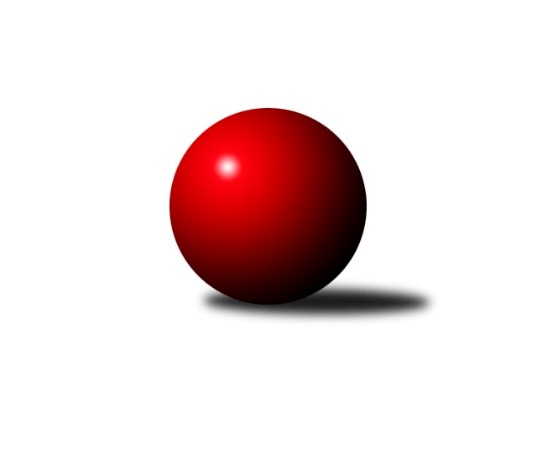 Č.15Ročník 2018/2019	13.1.2019Nejlepšího výkonu v tomto kole: 2687 dosáhlo družstvo: TJ Sokol VážanyJihomoravský KP1 jih 2018/2019Výsledky 15. kolaSouhrnný přehled výsledků:KK Sokol Litenčice	- TJ Jiskra Kyjov	7:1	2588:2453	9.0:3.0	11.1.SK Podlužan Prušánky B	- KC Hodonín	4:4	2615:2556	5.5:6.5	11.1.TJ Sokol Vracov B	- TJ Sokol Šanov B	5:3	2603:2585	7.0:5.0	11.1.TJ Sokol Vážany	- TJ Lokomotiva Valtice B	8:0	2687:2534	10.0:2.0	13.1.SK Podlužan Prušánky C	- KK Vyškov C	3:5	2545:2649	4.0:8.0	13.1.Tabulka družstev:	1.	SK Podlužan Prušánky B	15	11	2	2	81.0 : 39.0 	97.5 : 82.5 	 2589	24	2.	KK Vyškov C	15	10	1	4	72.5 : 47.5 	103.5 : 76.5 	 2566	21	3.	KK Sokol Litenčice	15	8	3	4	71.0 : 49.0 	105.0 : 75.0 	 2539	19	4.	TJ Sokol Vážany	15	9	0	6	71.0 : 49.0 	98.0 : 82.0 	 2551	18	5.	KC Hodonín	15	5	3	7	54.0 : 66.0 	86.5 : 93.5 	 2507	13	6.	TJ Jiskra Kyjov	15	6	1	8	53.5 : 66.5 	79.5 : 100.5 	 2508	13	7.	TJ Sokol Vracov B	15	5	2	8	53.0 : 67.0 	92.5 : 87.5 	 2520	12	8.	TJ Sokol Šanov B	15	5	1	9	49.5 : 70.5 	84.0 : 96.0 	 2519	11	9.	SK Podlužan Prušánky C	15	5	0	10	52.0 : 68.0 	77.5 : 102.5 	 2513	10	10.	TJ Lokomotiva Valtice B	15	4	1	10	42.5 : 77.5 	76.0 : 104.0 	 2516	9Podrobné výsledky kola:	 KK Sokol Litenčice	2588	7:1	2453	TJ Jiskra Kyjov	Zuzana Štěrbová	 	 214 	 233 		447 	 2:0 	 398 	 	183 	 215		Ludvík Kuhn	Monika Zapletalová	 	 234 	 231 		465 	 2:0 	 453 	 	232 	 221		Vít Mišurec	Pavel Posolda	 	 218 	 196 		414 	 1:1 	 388 	 	186 	 202		Roman Klvaň	Roman Blažek	 	 209 	 207 		416 	 2:0 	 380 	 	200 	 180		Jiří Špaček	Milan Kochaníček	 	 226 	 223 		449 	 2:0 	 421 	 	201 	 220		Antonín Svozil st.	Luděk Zapletal	 	 207 	 190 		397 	 0:2 	 413 	 	212 	 201		Antonín Svozil ml.rozhodčí: vedoucí družstevNejlepší výkon utkání: 465 - Monika Zapletalová	 SK Podlužan Prušánky B	2615	4:4	2556	KC Hodonín	Jitka Šimková	 	 235 	 192 		427 	 1:1 	 432 	 	221 	 211		Radovan Kadlec	Michal Šimek	 	 216 	 218 		434 	 0:2 	 442 	 	222 	 220		Karel Mecl	Alena Kristová	 	 216 	 229 		445 	 1.5:0.5 	 443 	 	216 	 227		Radek Kříž	Jiří Novotný	 	 211 	 224 		435 	 0:2 	 452 	 	222 	 230		Jan Popelár	Martin Tesařík	 	 242 	 220 		462 	 2:0 	 374 	 	196 	 178		Štěpán Kříž	Michal Pálka	 	 202 	 210 		412 	 1:1 	 413 	 	209 	 204		Michal Zdražilrozhodčí: Jiří NovotnýNejlepší výkon utkání: 462 - Martin Tesařík	 TJ Sokol Vracov B	2603	5:3	2585	TJ Sokol Šanov B	Stanislav Kočí	 	 208 	 190 		398 	 0:2 	 455 	 	230 	 225		Ladislav Kacetl	Jaroslav Konečný	 	 236 	 213 		449 	 2:0 	 416 	 	214 	 202		Martin Ďurko	Jiří Dluhoš	 	 200 	 224 		424 	 1:1 	 433 	 	213 	 220		Jaroslav Klimentík	Martin Bílek	 	 216 	 232 		448 	 2:0 	 419 	 	214 	 205		Radek Vrška	Jan Goliáš	 	 229 	 210 		439 	 1:1 	 442 	 	220 	 222		Jan Klimentík	Vítězslav Nejedlík	 	 248 	 197 		445 	 1:1 	 420 	 	219 	 201		Ivan Toronyrozhodčí: Nejedlík, TužilNejlepší výkon utkání: 455 - Ladislav Kacetl	 TJ Sokol Vážany	2687	8:0	2534	TJ Lokomotiva Valtice B	Radim Kroupa	 	 238 	 236 		474 	 2:0 	 440 	 	227 	 213		Jan Herzán	Jozef Kamenišťák	 	 223 	 221 		444 	 1:1 	 427 	 	200 	 227		Vladimír Čech	Petr Sedláček	 	 219 	 226 		445 	 2:0 	 408 	 	190 	 218		Josef Vařák	Radek Loubal	 	 194 	 221 		415 	 1:1 	 407 	 	200 	 207		Roman Krůza	Petr Malý *1	 	 219 	 209 		428 	 2:0 	 423 	 	218 	 205		Jaromír Sedláček	Josef Kamenišťák	 	 243 	 238 		481 	 2:0 	 429 	 	217 	 212		Milan Švábrozhodčí: Jan Kovářstřídání: *1 od 1. hodu Pavel Lasovský ml.Nejlepší výkon utkání: 481 - Josef Kamenišťák	 SK Podlužan Prušánky C	2545	3:5	2649	KK Vyškov C	Antonín Pihar	 	 223 	 215 		438 	 1:1 	 436 	 	194 	 242		Petr Večerka	Filip Benada	 	 244 	 212 		456 	 1:1 	 450 	 	209 	 241		Jiří Formánek	Milan Šimek *1	 	 193 	 177 		370 	 0:2 	 448 	 	233 	 215		Tomáš Jelínek	Tomáš Slížek	 	 226 	 232 		458 	 2:0 	 424 	 	213 	 211		Milan Ryšánek	Zdeněk Hosaja	 	 198 	 212 		410 	 0:2 	 438 	 	210 	 228		Petr Matuška	Ladislav Vališ *2	 	 191 	 222 		413 	 0:2 	 453 	 	229 	 224		Milan Svačinarozhodčí: vedoucí družstevstřídání: *1 od 51. hodu Libor Kuja, *2 od 51. hodu Jiří LaukoNejlepší výkon utkání: 458 - Tomáš SlížekPořadí jednotlivců:	jméno hráče	družstvo	celkem	plné	dorážka	chyby	poměr kuž.	Maximum	1.	Milan Svačina 	KK Vyškov C	457.19	303.4	153.8	2.5	7/7	(490)	2.	Josef Kamenišťák 	TJ Sokol Vážany	452.16	310.7	141.5	5.6	7/7	(488)	3.	Martin Tesařík 	SK Podlužan Prušánky B	451.95	309.5	142.5	5.7	7/7	(489)	4.	Antonín Svozil  ml.	TJ Jiskra Kyjov	445.06	295.7	149.4	3.8	7/7	(494)	5.	Miloslav Krejčí 	KK Vyškov C	442.04	297.0	145.0	3.7	6/7	(466)	6.	Jan Herzán 	TJ Lokomotiva Valtice B	441.85	300.8	141.0	5.1	8/8	(474)	7.	Roman Blažek 	KK Sokol Litenčice	441.73	300.2	141.6	5.6	6/7	(467)	8.	Michal Pálka 	SK Podlužan Prušánky B	439.92	302.1	137.8	5.2	6/7	(469)	9.	Radek Kříž 	KC Hodonín	438.68	295.1	143.5	2.8	5/7	(497)	10.	Monika Zapletalová 	KK Sokol Litenčice	437.71	291.1	146.6	4.1	7/7	(493)	11.	Ladislav Kacetl 	TJ Sokol Šanov B	435.56	296.3	139.3	4.5	7/7	(461)	12.	Jitka Šimková 	SK Podlužan Prušánky B	434.78	295.5	139.3	5.0	7/7	(482)	13.	Vítězslav Nejedlík 	TJ Sokol Vracov B	433.23	299.4	133.8	4.8	7/7	(459)	14.	Antonín Svozil  st.	TJ Jiskra Kyjov	433.21	291.5	141.7	5.7	7/7	(490)	15.	Vít Mišurec 	TJ Jiskra Kyjov	432.68	296.6	136.0	7.3	7/7	(472)	16.	Jaroslav Konečný 	TJ Sokol Vracov B	431.99	295.1	136.9	6.9	7/7	(458)	17.	Petr Večerka 	KK Vyškov C	431.82	291.5	140.3	4.5	7/7	(474)	18.	Jaroslav Klimentík 	TJ Sokol Šanov B	430.53	304.2	126.3	9.2	6/7	(465)	19.	Filip Benada 	SK Podlužan Prušánky C	430.32	294.3	136.0	7.3	4/6	(468)	20.	Břetislav Láník 	KK Vyškov C	429.88	298.3	131.6	7.9	7/7	(472)	21.	Ladislav Vališ 	SK Podlužan Prušánky C	429.71	294.0	135.8	5.2	6/6	(492)	22.	Jiří Novotný 	SK Podlužan Prušánky B	429.43	294.1	135.3	6.1	7/7	(456)	23.	Radim Kroupa 	TJ Sokol Vážany	429.06	290.7	138.3	6.1	6/7	(476)	24.	Zdeněk Hosaja 	SK Podlužan Prušánky C	427.43	294.0	133.4	6.7	5/6	(477)	25.	Tomáš Slížek 	SK Podlužan Prušánky C	427.16	292.4	134.8	7.4	5/6	(463)	26.	Vladimír Čech 	TJ Lokomotiva Valtice B	426.96	294.4	132.5	6.6	8/8	(465)	27.	Zuzana Štěrbová 	KK Sokol Litenčice	425.04	297.2	127.8	6.0	6/7	(454)	28.	Jiří Lauko 	SK Podlužan Prušánky C	423.43	295.9	127.5	7.9	5/6	(491)	29.	Martin Bílek 	TJ Sokol Vracov B	423.32	294.5	128.8	6.2	7/7	(467)	30.	Milan Kochaníček 	KK Sokol Litenčice	423.27	293.6	129.6	6.6	5/7	(450)	31.	Radek Vrška 	TJ Sokol Šanov B	423.02	295.8	127.3	6.2	7/7	(462)	32.	Ivan Torony 	TJ Sokol Šanov B	421.43	296.2	125.2	7.8	7/7	(452)	33.	Jozef Kamenišťák 	TJ Sokol Vážany	420.78	286.3	134.4	6.6	7/7	(482)	34.	Radek Loubal 	TJ Sokol Vážany	420.70	295.8	124.9	8.6	5/7	(477)	35.	Štěpán Kříž 	KC Hodonín	420.21	298.0	122.3	8.6	6/7	(451)	36.	Pavel Posolda 	KK Sokol Litenčice	419.67	293.6	126.1	9.0	6/7	(465)	37.	Roman Krůza 	TJ Lokomotiva Valtice B	419.65	294.9	124.8	7.4	7/8	(477)	38.	Michal Zdražil 	KC Hodonín	418.71	290.5	128.3	9.1	7/7	(450)	39.	Martin Ďurko 	TJ Sokol Šanov B	418.71	292.1	126.6	8.7	7/7	(467)	40.	Radovan Kadlec 	KC Hodonín	418.54	295.1	123.5	6.3	7/7	(474)	41.	Michal Šimek 	SK Podlužan Prušánky B	418.19	283.5	134.7	7.7	6/7	(444)	42.	Jan Klimentík 	TJ Sokol Šanov B	417.46	294.8	122.6	10.0	6/7	(477)	43.	Milan Šváb 	TJ Lokomotiva Valtice B	416.81	288.7	128.1	6.8	7/8	(443)	44.	Josef Vařák 	TJ Lokomotiva Valtice B	414.96	290.0	125.0	8.1	8/8	(475)	45.	Libor Kuja 	SK Podlužan Prušánky C	414.58	285.1	129.5	5.8	4/6	(432)	46.	Jiří Dluhoš 	TJ Sokol Vracov B	414.18	292.0	122.1	9.1	7/7	(457)	47.	Milan Šimek 	SK Podlužan Prušánky C	413.95	284.7	129.3	9.0	5/6	(438)	48.	Karel Mecl 	KC Hodonín	413.40	294.0	119.4	10.4	5/7	(449)	49.	Pavel Důbrava 	KC Hodonín	413.07	285.7	127.4	8.7	5/7	(468)	50.	Lenka Štěrbová 	KK Sokol Litenčice	413.00	287.9	125.1	8.8	6/7	(450)	51.	Pavel Slavík 	KC Hodonín	412.28	290.0	122.3	10.4	6/7	(478)	52.	Alena Kristová 	SK Podlužan Prušánky B	412.05	291.7	120.4	7.2	5/7	(454)	53.	Dušan Zahradník 	TJ Sokol Vážany	410.67	291.8	118.9	7.8	5/7	(448)	54.	Jiří Špaček 	TJ Jiskra Kyjov	408.70	285.7	123.0	7.3	7/7	(464)	55.	Milan Ryšánek 	KK Vyškov C	406.58	292.7	113.9	8.6	6/7	(424)	56.	Jaromír Sedláček 	TJ Lokomotiva Valtice B	404.85	283.5	121.3	9.5	7/8	(458)	57.	Roman Klvaň 	TJ Jiskra Kyjov	401.21	286.9	114.3	9.1	7/7	(420)	58.	Jan Goliáš 	TJ Sokol Vracov B	392.12	284.2	107.9	13.7	6/7	(450)		Petr Pres 	TJ Sokol Vracov B	474.00	325.0	149.0	5.0	1/7	(474)		Tomáš Gaspar 	TJ Sokol Vracov B	471.25	316.8	154.5	2.3	2/7	(516)		Jiří Formánek 	KK Vyškov C	450.61	313.2	137.4	6.0	3/7	(505)		Tomáš Jelínek 	KK Vyškov C	445.43	303.4	142.0	6.8	4/7	(465)		Sára Zálešáková 	SK Podlužan Prušánky B	438.42	313.0	125.4	5.9	2/7	(472)		Pavel Flamík 	SK Podlužan Prušánky B	434.17	298.8	135.4	6.8	3/7	(505)		Antonín Pihar 	SK Podlužan Prušánky C	432.00	296.5	135.5	7.1	2/6	(470)		Petr Sedláček 	TJ Sokol Vážany	430.25	299.6	130.6	4.9	4/7	(445)		Jan Popelár 	KC Hodonín	428.61	301.1	127.5	6.2	3/7	(453)		Petr Matuška 	KK Vyškov C	427.71	297.1	130.6	8.3	4/7	(499)		Petr Malý 	TJ Sokol Vážany	426.14	285.2	141.0	5.9	3/7	(463)		Luděk Zapletal 	KK Sokol Litenčice	423.33	292.6	130.8	7.0	3/7	(451)		Jan Kovář 	TJ Sokol Vážany	420.25	293.5	126.8	9.8	4/7	(440)		Kristýna Blechová 	TJ Sokol Šanov B	420.00	286.0	134.0	8.0	1/7	(420)		Karel Saidl 	TJ Sokol Šanov B	415.55	301.3	114.3	8.8	4/7	(428)		Pavel Polanský  st.	TJ Sokol Vracov B	415.25	296.8	118.5	6.8	2/7	(428)		Václav Valenta 	TJ Jiskra Kyjov	415.00	286.0	129.0	6.0	1/7	(415)		Miroslav Bahula 	TJ Sokol Vracov B	413.33	301.2	112.2	11.3	3/7	(447)		Pavel Lasovský  ml.	TJ Sokol Vážany	411.67	290.7	121.0	10.7	3/7	(428)		Petr Bakaj  ml.	TJ Sokol Šanov B	411.50	281.5	130.0	6.5	2/7	(446)		Miroslav Poledník 	KK Vyškov C	411.50	282.0	129.5	7.5	2/7	(413)		Jiří Kunz 	KC Hodonín	410.00	288.0	122.0	8.0	1/7	(410)		Miroslava Štěrbová 	KK Sokol Litenčice	409.93	298.5	111.5	11.1	3/7	(418)		Jakub Mecl 	KC Hodonín	409.89	294.1	115.8	9.1	3/7	(433)		Ludvík Kuhn 	TJ Jiskra Kyjov	409.78	287.5	122.3	7.0	4/7	(453)		Lucie Trávníčková 	KK Vyškov C	409.33	294.0	115.3	7.3	1/7	(426)		Stanislav Kočí 	TJ Sokol Vracov B	408.56	286.9	121.7	8.3	4/7	(446)		Josef Smažinka 	KK Sokol Litenčice	403.25	275.5	127.8	11.3	4/7	(429)		Radek Jurčík 	TJ Jiskra Kyjov	402.61	287.5	115.1	10.6	2/7	(456)		Martin Šubrt 	TJ Jiskra Kyjov	401.00	268.0	133.0	5.0	1/7	(401)		Ivan Guryča 	KC Hodonín	401.00	297.0	104.0	11.0	1/7	(401)		Jan Beneš 	TJ Lokomotiva Valtice B	393.75	282.0	111.8	13.5	4/8	(398)		Martina Nejedlíková 	TJ Sokol Vracov B	390.00	305.0	85.0	16.0	1/7	(390)		František Hél 	TJ Sokol Šanov B	367.83	277.5	90.3	15.2	3/7	(427)		Robert Gecs 	TJ Lokomotiva Valtice B	344.00	262.0	82.0	22.0	1/8	(344)Sportovně technické informace:Starty náhradníků:registrační číslo	jméno a příjmení 	datum startu 	družstvo	číslo startu22510	Karel Mecl	11.01.2019	KC Hodonín	1x9363	Josef Kamenišťák	13.01.2019	TJ Sokol Vážany	1x20629	Monika Smažinková	11.01.2019	KK Sokol Litenčice	1x23246	Milan Kochaníček	11.01.2019	KK Sokol Litenčice	1x20620	Pavel Posolda	11.01.2019	KK Sokol Litenčice	1x20619	Luděk Zapletal	11.01.2019	KK Sokol Litenčice	1x17247	Petr Matuška	13.01.2019	KK Vyškov C	1x25393	Pavel Lasovský ml.	13.01.2019	TJ Sokol Vážany	1x23016	Tomáš Jelínek	13.01.2019	KK Vyškov C	2x20316	Jiří Novotný	11.01.2019	SK Podlužan Prušánky B	1x20066	Alena Kristová	11.01.2019	SK Podlužan Prušánky B	1x20064	Michal Pálka	11.01.2019	SK Podlužan Prušánky B	1x16721	Petr Sedláček	13.01.2019	TJ Sokol Vážany	1x20627	Zuzana Štěrbová	11.01.2019	KK Sokol Litenčice	1x19209	Radim Kroupa	13.01.2019	TJ Sokol Vážany	1x10554	Jozef Kamenišťák	13.01.2019	TJ Sokol Vážany	1x21108	Martin Tesařík	11.01.2019	SK Podlužan Prušánky B	1x21793	Jitka Šimková	11.01.2019	SK Podlužan Prušánky B	1x18994	Michal Šimek	11.01.2019	SK Podlužan Prušánky B	1x7618	Jiří Formánek	13.01.2019	KK Vyškov C	1x22182	Petr Večerka	13.01.2019	KK Vyškov C	1x22124	Milan Ryšánek	13.01.2019	KK Vyškov C	1x8706	Milan Svačina	13.01.2019	KK Vyškov C	2x18993	Radek Loubal	13.01.2019	TJ Sokol Vážany	1x17922	Roman Blažek	11.01.2019	KK Sokol Litenčice	1x
Hráči dopsaní na soupisku:registrační číslo	jméno a příjmení 	datum startu 	družstvo	Program dalšího kola:16. kolo18.1.2019	pá	18:00	TJ Sokol Šanov B - SK Podlužan Prušánky B	19.1.2019	so	9:00	TJ Lokomotiva Valtice B - KK Sokol Litenčice	19.1.2019	so	12:15	KK Vyškov C - TJ Sokol Vracov B	20.1.2019	ne	9:00	TJ Jiskra Kyjov - SK Podlužan Prušánky C	20.1.2019	ne	13:30	KC Hodonín - TJ Sokol Vážany	Nejlepší šestka kola - absolutněNejlepší šestka kola - absolutněNejlepší šestka kola - absolutněNejlepší šestka kola - absolutněNejlepší šestka kola - dle průměru kuželenNejlepší šestka kola - dle průměru kuželenNejlepší šestka kola - dle průměru kuželenNejlepší šestka kola - dle průměru kuželenNejlepší šestka kola - dle průměru kuželenPočetJménoNázev týmuVýkonPočetJménoNázev týmuPrůměr (%)Výkon8xJosef KamenišťákVážany4817xJosef KamenišťákVážany111.424813xRadim KroupaVážany4743xMonika ZapletalováLitenčice 110.134653xMonika ZapletalováLitenčice 4654xRadim KroupaVážany109.794743xMartin TesaříkPrušánky B4623xVít MišurecKyjov107.294531xTomáš SlížekPrušánky C4583xLadislav KacetlŠanov B107.244551xFilip BenadaPrušánky C4561xMilan KochaníčekLitenčice 106.34449